§510.  Limited access areasExcept as provided in subsection 1, a person may not enter or remain in any limited access area unless the person displays an individual identification card issued by the department pursuant to section 106.  [PL 2019, c. 491, §4 (AMD).]1.  Contractors.  A licensee may allow a person to enter or remain in any limited access area without displaying an individual identification card if the person is a contractor of the licensee, including, but not limited to, an electrician, a plumber, an engineer or an alarm technician, whose scope of work will not involve the handling of cannabis or cannabis products; the person signs a visitor entry log provided and maintained by the licensee and is issued a visitor identification badge by the licensee; and, if the person is working in a limited access area with immediate access to cannabis or cannabis products, the person is supervised at all times by the licensee or an employee of the licensee.[PL 2019, c. 491, §4 (NEW); PL 2021, c. 669, §5 (REV).]2.  Licensee compliance.  A licensee shall ensure that all areas of ingress to and egress from limited access areas within its licensed premises are conspicuously marked and that a person is not allowed to enter or remain in any limited access area without displaying the person's individual identification card issued by the department pursuant to section 106.[PL 2019, c. 491, §4 (NEW).]SECTION HISTORYPL 2017, c. 409, Pt. A, §6 (NEW). PL 2019, c. 491, §4 (AMD). PL 2021, c. 669, §5 (REV). The State of Maine claims a copyright in its codified statutes. If you intend to republish this material, we require that you include the following disclaimer in your publication:All copyrights and other rights to statutory text are reserved by the State of Maine. The text included in this publication reflects changes made through the First Regular and First Special Session of the 131st Maine Legislature and is current through November 1. 2023
                    . The text is subject to change without notice. It is a version that has not been officially certified by the Secretary of State. Refer to the Maine Revised Statutes Annotated and supplements for certified text.
                The Office of the Revisor of Statutes also requests that you send us one copy of any statutory publication you may produce. Our goal is not to restrict publishing activity, but to keep track of who is publishing what, to identify any needless duplication and to preserve the State's copyright rights.PLEASE NOTE: The Revisor's Office cannot perform research for or provide legal advice or interpretation of Maine law to the public. If you need legal assistance, please contact a qualified attorney.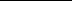 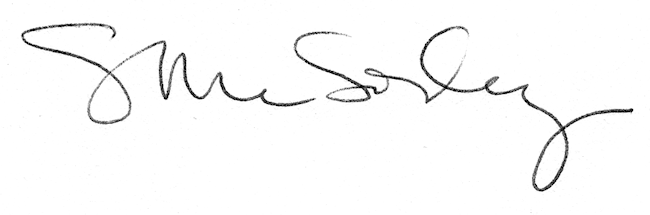 